  Powiat Białostocki              SAMODZIELNY PUBLICZNY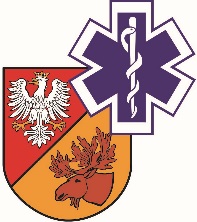                   ZAKŁAD OPIEKI ZDROWOTNEJ W ŁAPACH                  18-100 Łapy, ul. Janusza Korczaka 23                             tel. 85 814 24 38,    85 814 24 39     www.szpitallapy.plsekretariat@szpitallapy.pl                                                      NIP: 966-13-19-909			            REGON: 050644804Łapy, 30.03.2021 r.DZP.261.1/ZP/6/2021/TPWszyscy Wykonawcy / Uczestnicy postępowania TREŚĆ PYTAŃ Z UDZIELONYMI ODPOWIEDZIAMIDotyczy postępowania nr ZP/6/2021/TPZamawiający, Samodzielny Publiczny Zakład Opieki Zdrowotnej w Łapach, działając na podstawie
art. 284 ust. 2 ustawy Prawo zamówień publicznych z dnia 11 września 2019 r. (Dz.U. z 2019 r.
poz. 2019) w odpowiedzi na wniosek Wykonawców o wyjaśnienie treści SWZ w postępowaniu
pn. „Dostawa materiałów opatrunkowych, testów oraz pasków diagnostycznych” (Znak postępowania: ZP/6/2021/TP), przekazuje poniżej treść pytań wraz z odpowiedziami:Pytanie nr 1 – Pytanie 1 do Pakietu nr 2Czy Zamawiający dopuści w Pakiecie nr 2 opakowania zbiorcze w pozycjach 1, 2, 4 – pakowane po 10 sztuk, w pozycji 3 – pakowane po 5 sztuk? Tym samym czy Zamawiający będzie realizował przedmiot zamówienia – wysyłając do Wykonawcy zamówienia na pełne opakowania, a nie pojedyncze sztuki dla zachowania przepisów o uczciwej konkurencji, w przypadku gdy wykonawca może dostarczyć produkt wyłącznie w opakowaniach zbiorczych.Odpowiedź: Tak, Zamawiający dopuszcza. Pytanie nr 2 – Pakiet nr 1, pozycja 1,2Czy Zamawiający dopuści opaski gipsowe o czasie wiązania 5-6 min?Odpowiedź: Zgodnie z opisem przedmiotu zamówienia Zamawiający wymaga: „Opaska gipsowa (gaza obustronnie impregnowana gipsem) szybko wiążąca (czas wiązania 4-6 min) 10 cm x 3m
x 2 szt. min. zawartość gipsu naturalnego 94% w op. foliowym chroniącym przed wilgocią (wymagana karta techniczna potwierdzająca parametry)”, w związku z czym Zamawiający dopuszcza, z uwagi
na to, iż przedział 5-6 minut mieści się w przedziale czasowym 4-6 minut.Pytanie nr 3 – Pakiet nr 1, pozycja 1,2Czy Zamawiający dopuści opaski gipsowe pakowane a’1szt z przeliczeniem zamawianych ilości?Odpowiedź: Zamawiający dopuszcza, ale nie wymaga.Pytanie nr 4 – Pakiet nr 1, pozycja 3Czy Zamawiający dopuści wycenę za opakowanie handlowe a’6szt z przeliczeniem podanych ilości?Odpowiedź: Zamawiający dopuszcza, ale nie wymaga.Pytanie nr 5 – Pakiet nr 1, pozycja 4Czy Zamawiający dopuści wycenę za opakowanie handlowe a’12szt z przeliczeniem podanych ilości?Odpowiedź: Zamawiający dopuszcza, ale nie wymaga.Pytanie nr 6 – Pakiet nr 1, pozycja 5Czy Zamawiający dopuści przylepiec pokryty hipoalergicznym klejem akrylowym, w rozmiarze 1,25cm x 9,14m?Odpowiedź: Zamawiający nie dopuszcza. Zamawiający wymaga przylepca mocującego na  jedwabiu pokrytego klejem kauczukowym 1,25 cm x 9,2 m.Pytanie nr 7 – Pakiet nr 1, pozycja 5Czy Zamawiający dopuści wycenę za opakowanie handlowe a’24szt z przeliczeniem podanych ilości?Odpowiedź: Zamawiający nie dopuszcza.Pytanie nr 8 – Pakiet nr 1, pozycja 6-9Czy Zamawiający dopuści zaoferowanie rękawów opatrunkowych o zawartości 70-80% przędzy poliamidowej teksturowanej, 20-30% poliuretanowej przędzy elastomerowej?Odpowiedź: Zamawiający nie dopuszcza. Zamawiający w poz. 6-9 wymaga rękawów opatrunkowych siatkowych w stanie rozciągniętym (25m) z możliwością sterylizacji parą wodną. Zawartość bawełny min. 50% potwierdzona kartą danych technicznych.Pytanie nr 9 – Czy za dni robocze w rozumieniu wzoru umowy będą uważane dni od poniedziałku
do piątku, z wyjątkiem dni ustawowo wolnych od pracy?Odpowiedź: Zamawiający w ZAŁ. NR 2 DO SWZ - PROJEKTOWANE POSTANOWIENIA UMOWY
w § 3 ust. 1 jasno sprecyzował, iż za dni robocze uważa dni od poniedziałku do piątku, z wyjątkiem dni ustawowo wolnych od pracy.Pytanie nr 10 – Co Zamawiający rozumie pod pojęciem rozładunku materiałów do apteki Szpitalnej Zamawiającego? (§6 wzoru umowy)Odpowiedź: Zamawiający w ZAŁ. NR 2 DO SWZ - PROJEKTOWANE POSTANOWIENIA UMOWY
w § 6 jasno sprecyzował, iż pod pojęciem rozładunku materiałów do Apteki Szpitalnej Zamawiającego rozumie wniesienie przedmiotu zamówienia do miejsca określonego zgodnie
z § 3 ust. 3 PPU, tj. do Magazynu Apteki przy SP ZOZ w Łapach (ul. J. Korczaka 23, 18-100 Łapy).Pytanie nr 11 – Czy Zamawiający wyrazi zgodę, aby kara umowna w §7 pkt 1c naliczana była
od niedostarczonej części dostawy?Odpowiedź: Zamawiający nie wyraża zgody. Zamawiający pozostawia Projektowane Postanowienia Umowy bez zmian.Pytanie nr 12 – Pakiet 1, poz. 5Czy Zamawiający dopuści przylepiec na kleju akrylowym, o długości 9,14 m?Odpowiedź: Zamawiający nie dopuszcza. Zamawiający wymaga przylepca mocującego na  jedwabiu,  pokrytego klejem kauczukowym 1,25 cm x 9,2 m.Pytanie nr 13 – Pakiet 1, poz. 6-9Czy Zamawiający dopuści rękawy opatrunkowe nie zawierające w swym składzie bawełny?Odpowiedź: Zamawiający nie dopuszcza. Zamawiający w poz. 6-9 wymaga rękawów opatrunkowych siatkowych w stanie rozciągniętym (25m) z możliwością sterylizacji parą wodną. Zawartość bawełny min. 50% potwierdzona kartą danych technicznych.DYREKTORSamodzielnego PublicznegoZakładu Opieki Zdrowotnej w ŁapachUrszula Łapińska